Colquitt County Schools 2020 - 2021 Annual Title I School Parent and Family Engagement SurveyEncuesta Anual de Participación de Padres y Familias de Escuelas Título I 2020 - 2021The 2020-2021 Family Engagement Survey is available.  You're The Expert!  Please click on the image of the link below to complete the survey in English or Spanish.  Rate our School Family Engagement Program. This survey gives you the opportunity to tell us what our school is doing well and what we can do better to strengthen partnerships between school and families.  The findings of the survey will be summarized and used to make improvements. Thank you very much for your feedback.El Programa de Compromiso Familiar 2020-2021 está disponible.  ¡USTED ES EL EXPERTO!  Haga clic en el enlace a completar la encuesta en inglés o español.  Califique su escuela del Programa de Compromiso Familiar.Esta encuesta le brinda la oportunidad de decirnos qué está haciendo bien nuestra escuela y qué podemos hacer mejor para fortalecer las alianzas entre la escuela y las familias.  Los resultados de la encuesta se resumirán y utilizarán para realizar mejoras. Muchas gracias por su colaboración.https://www.surveymonkey.com/r/FY21PFESurvey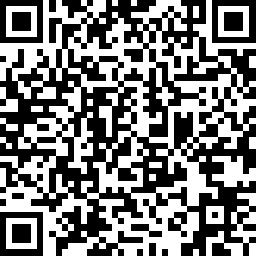 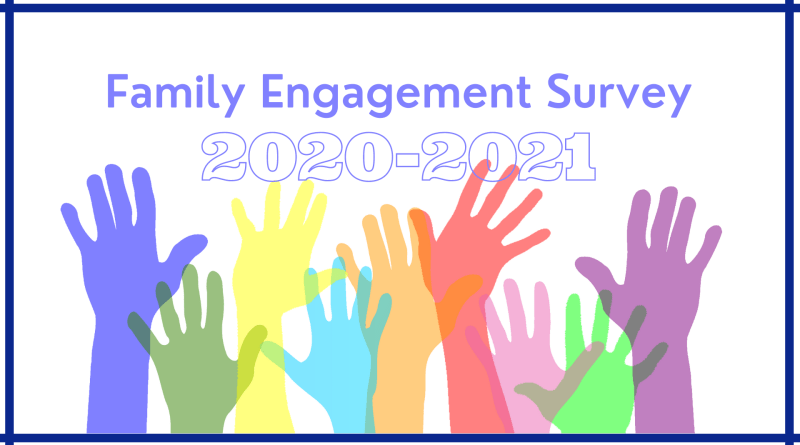 